Приложение № 2к муниципальной программе«Обеспечение доступным и комфортным жильем жителей муниципального образования Октябрьского района на 2016-2020 годы»ПОРЯДОК 2реализации мероприятия 3 «Ликвидация и расселение приспособленных для проживания строений, расположенных в месте их сосредоточения в муниципальном образовании Октябрьский район» подпрограммы I «Содействие жилищного строительства» (далее – Порядок, Мероприятие)1. ОБЩИЕ ПОЛОЖЕНИЯ1.1. Настоящий Порядок устанавливает механизм расселения граждан, проживающих в приспособленных для проживания строениях, и способы организации работы с участниками мероприятия 3 «Ликвидация и расселение приспособленных для проживания строений, расположенных в месте их сосредоточения в муниципальном образовании Октябрьский район» (далее – Мероприятие).Государственная поддержка на реализацию Мероприятия используется на ликвидацию и расселение приспособленных для проживания строений, включенных в реестр таких строений на 1 января 2012 года, включая строения, право собственности на которые оформлено в судебном порядке в период с 1 января 1995 года до 1 марта 2005 года.Под ликвидацией приспособленных для проживания строений понимается выведение их из эксплуатации путем отключения от систем тепло-, водо-, газо- и энергоснабжения, разбора, демонтажа, разрушения всех конструкций, вывоза и утилизации (уничтожения).Способы и порядок расселения граждан, вселенных в строения до 1995 года и после 1 января 1995 года, не имеющих жилых помещений, принадлежащих им на праве собственности или предоставленных им на основании договоров социального найма на территории Российской Федерации, включенных в реестры строений на 1 января 2012 года, устанавливаются настоящим Порядком.Приоритетность ликвидации приспособленных для проживания строений определяется с учетом наибольшего количества факторов неблагоприятных условий проживания граждан в приспособленных для проживания строениях (расположение приспособленных для проживания строений на территориях, на которых превышены показатели санитарно-эпидемиологической безопасности, концентрации химических и биологических веществ в атмосферном воздухе и почве, в производственных зонах, зонах инженерной и транспортной инфраструктур и в санитарно-защитных зонах, на территориях, прилегающих к воздушной линии электропередачи переменного тока и другим объектам, создающим на высоте 1,8 м от поверхности земли напряженность электрического поля промышленной частоты 50 Гц более 1 кВ/м и индукцию магнитного поля промышленной частоты 50 Гц более 50 мкТл, в водоохранных зонах).1.2. Настоящий Порядок реализации регламентирует:1.2.1. Предоставление субсидии на приобретение жилого помещения в собственность на территории Ханты-Мансийского автономного округа - Югры гражданам, проживающим в настоящее время в приспособленных для проживания строениях, расположенных в месте их сосредоточения, вселенным в них до 1995 года, не имеющим жилых помещений, принадлежащих им на праве собственности или предоставленных им на основании договоров социального найма на территории Российской Федерации.Участниками данной категории являются граждане, проживающие по настоящее время в приспособленных помещениях, включенные в реестр по состоянию на 01.01.2012 приспособленных для проживания строениях, расположенных в месте их сосредоточения в муниципальном образовании Октябрьский район, вселенные в них до 1995 года, не имеющие жилых помещений, принадлежащих им на праве собственности или предоставленных им на основании договоров социального найма на территории Российской Федерации. Для подтверждения факта вселения в приспособленное для проживания помещение до 1995 года участник данной категории представляет подтверждающие документы (регистрацию по месту жительства, договор на коммунальные услуги, ордер (решение) организации на вселение, решение суда об установление факта вселения в приспособленное для проживания строение до 1995 года и т.д.).1.2.2. Предоставление субсидии на приобретение жилого помещения в собственность на территории Ханты-Мансийского автономного округа - Югры гражданам, проживающим в настоящее время в приспособленных для проживания строениях, расположенных в месте их сосредоточения, вселенным в них после 1995 года, не имеющим жилых помещений, принадлежащих им на праве собственности или предоставленных им на основании договоров социального найма на территории Российской Федерации.Участниками данной категории являются граждане, проживающие по настоящее время в приспособленных помещениях, включенные в реестр по состоянию на 01.01.2012 приспособленных для проживания строениях, расположенных в месте их сосредоточения в муниципальном образовании Октябрьский район, вселенные в них после 1995 года, не имеющие жилых помещений, принадлежащих им на праве собственности или предоставленных им на основании договоров социального найма на территории Российской Федерации. Для подтверждения факта вселения в приспособленное для проживания помещение участник данной категории представляет подтверждающие документы (регистрацию по месту жительства, договор на коммунальные услуги, ордер (решение) организации на вселение, решение суда об установление факта вселения в приспособленное для проживания строение и т.д.).1.2.3. Предоставление жилых помещений жилищного фонда коммерческого использования муниципального образования Октябрьский район гражданам, проживающим в настоящее время в приспособленных для проживания строениях, расположенных в месте их сосредоточения, вселенным в них после 1995 года, не имеющим жилых помещений, принадлежащих им на праве собственности или предоставленных им на основании договоров найма на территории Российской Федерации.Участниками данной категории являются граждане, проживающие по настоящее время в приспособленных помещениях, включенные в реестр по состоянию на 01.01.2012 приспособленных для проживания строениях, расположенных в месте их сосредоточения муниципального образования Октябрьский район, вселенные в них после 1995 года, включая строения, право собственности на которые признаны гражданами в судебном порядке в период с 1 января до 1 марта 2005 года и не имеющие жилых помещений, принадлежащих им на праве собственности или предоставленных им на основании договоров найма на территории Российской Федерации.Для подтверждения факта вселения в приспособленное для проживания помещение после 1995 года участник данной категории представляет подтверждающие документы (регистрацию по месту жительства, договор на коммунальные услуги, ордер (решение) организации на вселение, решение суда об установление факта вселения в приспособленное для проживания строение и т.д.).1.2.4. Предоставление жилых помещений специализированного жилищного фонда муниципального образования Октябрьский район гражданам, проживающим в настоящее время в приспособленных для проживания строениях, расположенных в месте их сосредоточения в муниципальном образовании Октябрьский район, не имеющим жилых помещений, принадлежащих им на праве собственности или предоставленных им на основании договоров найма на территории Российской Федерации.Участниками данной категории являются граждане, проживающие по настоящее время в приспособленных помещениях, включенные в реестр по состоянию на 01.01.2012 приспособленных для проживания строениях, расположенных в месте их сосредоточения в муниципальном образовании Октябрьский район, не имеющие жилых помещений, принадлежащих им на праве собственности или предоставленных им на основании договоров найма на территории Российской Федерации.Для подтверждения факта вселения в приспособленное для проживания помещение после 1995 года участник данной категории представляет подтверждающие документы (регистрацию по месту жительства, договор на коммунальные услуги, ордер (решение) организации на вселение, решение суда об установление факта вселения в приспособленное для проживания строение и т.д.).1.3. К членам семьи участника Мероприятия относятся постоянно проживающие совместно с ним супруг (супруга), родители, дети, внуки. Другие родственники, нетрудоспособные иждивенцы и, в исключительных случаях, иные граждане, проживающие совместно с заявителем в данном строении по состоянию на 01.01.2012, если они вселены в приспособленное для проживания строение заявителем(ями) в качестве членов своей семьи, признаются членами семьи заявителя(ей) на основании судебного решения.1.4. Исходя из объемов финансовых средств, выделенных на реализацию Мероприятия, отдел жилищной политики администрации Октябрьского района (далее – Отдел) направляет гражданам, включенным в реестр приспособленных для проживания строений по состоянию на 01.01.2012 (далее – Реестр) уведомление о возможности участия в планируемом году в Мероприятии, согласно очередности ликвидации строений, установленной в Реестре (Приложение 4 к настоящему Порядку).1.5. Не позднее чем через 30 дней с момента получения заявления и документов, жилищной комиссией по реализации жилищных целевых программ при администрации Октябрьского района принимается решение о признании участником Мероприятии по выбранной категории. Указанное решение оформляется согласно приложению № 2 к настоящему Порядку.1.6. При расчете размера субсидии право участников Мероприятия на дополнительную площадь не учитывается. Выдача гарантийного письма осуществляется при условии подписания гражданами - участниками Мероприятия обязательства о снятии с регистрационного учета из приспособленного для проживания строения.1.7. Срок действия гарантийного письма составляет 90 дней с момента его выдачи. Срок действия гарантийного письма может быть продлен еще на срок до 60 дней с даты подачи гражданином заявления и документов, подтверждающих основание для его продления.При утрате или порче гарантийного письма гражданину по его заявлению выдается дубликат гарантийного письма.1.8. Основанием для продления срока действия гарантийного письма является истечение срока государственной регистрации договора на приобретение жилого помещения со дня подачи заявления и документов для государственной регистрации в период действия гарантийного письма, а также возникновение иных независящих от гражданина - участника Мероприятия обстоятельств, которые препятствовали ему в установленные сроки воспользоваться гарантийным письмом.  1.9. Решение о продлении действия гарантийного письма принимается жилищной комиссией по реализации жилищных целевых программ при администрации Октябрьского района в течение 5 рабочих дней с даты подачи гражданином заявления и документов, подтверждающих основание для продления срока действия гарантийного письма, в форме уведомления.1.10. Гражданин для перечисления субсидии представляет в Отдел:- оригиналы и копии документов, необходимые для предоставления субсидий (платежные документы, подтверждающие внесение собственных (кредитных, заемных) средств, в соответствии с условиями договора на момент перечисления субсидии, справки либо паспорта органов технической инвентаризации о техническом состоянии приобретаемого жилого помещения);- оригиналы и копии договора на приобретение жилого помещения, кредитного договора, договора займа, заключенных получателями субсидий. Договоры на приобретение жилого помещения, подлежащие в соответствии с действующим законодательством государственной регистрации, должны быть зарегистрированы в установленном порядке, кредитный договор должен быть оформлен в установленном законодательством Российской Федерации порядке. Копии документов заверяются лицом, принимающим документы, после чего оригиналы возвращаются гражданам;- свидетельство о государственной регистрации права собственности граждан на приобретенное жилое помещение.1.11. Перечисление денежных средств производится Управлением жилищно-коммунального хозяйства и строительства администрации Октябрьского района на счет продавца, кредитной организации, участника в течение тридцати банковских дней с момента представления в отдел жилищной политики администрации Октябрьского района документов, указанных в пункте 1.10 настоящего раздела.1.12. Отказ в предоставлении субсидии допускается в случае, когда:- истек срок действия гарантийного письма;- участники Мероприятия не представили все необходимые документы для получения субсидии, указанные в уведомлении;- участники Мероприятия не выполнили условия, указанные в пунктах 1.15, 2.2, 3.3 настоящего Порядка.  1.13. В случае приобретения жилого помещения по стоимости большей, чем размер субсидии, перечисление субсидии производится после внесения гражданином собственных и (или) заемных средств, подлежащих оплате в соответствии с условиями договора на приобретение жилого помещения на момент предоставления субсидии.1.14. В случае приобретения жилого помещения по стоимости меньшей, чем размер субсидии, перечисление субсидии производится в размере стоимости приобретенного жилого помещения, в соответствии с условиями договора на приобретение жилого помещения.1.15. Приобретенное участниками Мероприятия жилое помещение должно соответствовать установленным санитарно-техническим требованиям и быть пригодным для постоянного проживания, при этом жилое помещение должно быть оформлено в общую долевую собственность всех проживающих в приспособленном для проживания строении граждан.1.16. Субсидия, предоставляемая участнику Мероприятия, перечисляется на счет продавца жилого помещения в соответствии с реквизитами, указанными в представленном участником Мероприятия договоре, или в кредитную организацию в счет погашения займа, полученного участником Мероприятия на покупку жилого помещения.В случае полной оплаты участником договора купли-продажи жилого помещения, субсидия перечисляется на расчетный счет участника Мероприятия. 1.17. Информация о гражданах, получивших субсидии, заносится Отделом в реестр граждан получивших субсидии.1.18. Жилое помещение на условиях коммерческого найма предоставляется в соответствии с Положением о порядке и условиях предоставления жилых помещений жилищного фонда коммерческого использования, находящихся в собственности муниципального образования Октябрьский район, утвержденного решением Думы Октябрьского района.1.19. В течение 5 рабочих дней с момента получения уведомления о включении жилого помещения в фонд коммерческого найма граждане должны обратиться в Отдел с заявлением о предоставлении жилого помещения на условиях коммерческого найма. 1.20. Не позднее чем через 30 дней с момента получения заявления, жилищной комиссией по реализации жилищных целевых программ при администрации Октябрьского района принимается решение о предоставлении жилого помещения, которое оформляется в виде постановления администрации Октябрьского района о предоставлении жилого помещения на условиях коммерческого найма.В договор коммерческого найма включаются все члены семьи участника Мероприятия, проживающие в помещении, приспособленном для проживания.1.21. Договор коммерческого найма заключается при условии подписания гражданами - участниками Мероприятия обязательства о снятии с регистрационного учета из приспособленного для проживания строения. 1.22. Срок действия договора коммерческого найма не может превышать пяти лет.1.23. Жилое помещение на условиях найма предоставляется в соответствии с Положением о порядке предоставления жилых помещений специализированного жилищного фонда муниципального образования Октябрьский район, утвержденным решением Думы Октябрьского района.1.24. В течение 5 рабочих дней с момента получения уведомления о включении жилого помещения в маневренный жилищный фонд граждане должны обратиться в Отдел с заявлением о предоставлении жилого помещения по договору найма маневренного муниципального жилищного фонда. 1.25. Не позднее, чем через 30 дней с момента получения заявления, жилищной комиссией по реализации жилищных целевых программ при администрации Октябрьского района принимается решение о предоставлении жилого помещения, которое оформляется в виде постановления администрации Октябрьского района о предоставлении жилого помещения по договору найма маневренного муниципального жилищного фонда. В договор найма маневренного муниципального жилищного фонда включаются все члены семьи участника, проживающие в помещении, приспособленном для проживания.1.26. Договор найма маневренного жилищного фонда заключается при условии подписания гражданами - участниками Мероприятия обязательства о снятии с регистрационного учета из приспособленного для проживания строения.1.27. Срок действия договора найма маневренного жилищного фонда не может превышать трех лет.1.28. По соглашению сторон жилые помещения по договорам найма предоставляются участникам Мероприятия соответствующей категории на территории любого населенного пункта Октябрьского района, независимо от постоянного места жительства участников, при наличии таких жилых помещений, предназначенных для предоставления участникам.1.29. В случае неисполнения гражданами-участниками Мероприятия обязательства по снятию с регистрационного учета из приспособленного для проживания строения, администрация Октябрьского района имеет право обратиться в суд с исковым заявлением о принудительном снятии с регистрационного учета.К участникам Мероприятия не относятся граждане, проживающие в приспособленных для проживания строениях, установленных на земельных участках, относящихся к частным домовладениям, а также на садовых, огородных и дачных участках.1.30. Участие в Мероприятии добровольное.1.31. В рамках Мероприятия одновременное участие граждан в нескольких категориях не допускается.2. Порядок реализации Мероприятия 3 по категории «Предоставление субсидии на приобретение жилого помещения в собственность на территории Ханты-Мансийского автономного округа-Югры гражданам,  проживающим в настоящее время в приспособленных для проживания строениях, расположенных в месте их сосредоточения, вселенным в них до 1995 года, не имеющим жилых помещений, принадлежащих им на праве собственности или предоставленных им на основании договоров социального найма на территории Российской Федерации» подпрограммы I2.1.  Отдел принимает решение о признании или об отказе в признании граждан участниками Мероприятия по данной категории и направляет уведомление участнику.2.2. Для участников Мероприятия по данной категории территорией для переселения является территория Ханты-Мансийского автономного округа – Югры.2.3. Субсидия может быть использована участниками Мероприятия по данной категории на приобретение пригодного для проживания жилого помещения, благоустроенного применительно к условиям населенного пункта, в котором оно находится, и отвечающего санитарным и техническим нормам:индивидуального жилого дома (части индивидуального жилого дома) с земельным участком для его использования;квартиры (части квартиры, комнат(ы) в жилом многоквартирном доме).2.4. Общая площадь приобретаемого жилого помещения в расчете на одного члена семьи должна быть не менее учетной нормы жилого помещения, утвержденной органами местного самоуправления населенного пункта по месту нахождения этого помещения.2.5. Жилые помещения, приобретаемые участниками по данной категории, оформляются в общую долевую собственность, в равных долях каждому гражданину, на которого предоставлялась субсидия.2.6. В течение месяца с даты приобретения жилого помещения посредством государственной поддержки в виде субсидии участник Мероприятия обязан юридически и фактически освободить со всеми совместно проживающими с ним членами семьи приспособленное для проживания строение и сдать его в установленном законодательством Российской Федерации порядке.2.7. После приобретения жилого помещения в собственность с использованием субсидии, граждане исключаются из Реестра.2.8. Граждане, получившие уведомление об участие в Мероприятия по данной категории в течение 15 рабочих дней подают в Отдел следующие документы:а) заявление по установленной форме (в 2-х экземплярах, один из которых возвращается заявителю с указанием даты принятия заявления и приложенных документов) (приложение № 1 к настоящему Порядку). Заявление подписывается всеми гражданами, проживающими и зарегистрированными в помещении, приспособленном для проживания, за исключением несовершеннолетних, не достигших четырнадцатилетнего возраста;б) копии документов (все страницы), удостоверяющих личность заявителя и иных проживающих и зарегистрированных в помещении, приспособленном для проживания (вагоне, балке) граждан, копии свидетельств о рождении несовершеннолетних детей в возрасте до 14 лет;в) справку с места жительства с указанием родственных отношений;г) документ на занимаемое помещение, приспособленное для проживания (при наличии);д) обязательство о снятии с регистрационного учета в течение 30 дней с момента перечисления субсидии, подписанное всеми совершеннолетними участниками Мероприятия данной категории, заверенное специалистами Отдела, специалистами администраций городских и сельских поселений или нотариусом;е) справку из Октябрьского подразделения филиала ФГУП «Ростехинвентаризация - Федеральное БТИ» по Ханты-Мансийскому автономному округу – Югре на заявителя и членов его семьи о зарегистрированных правах на жилые помещения на территории Октябрьского района (при изменении фамилии справки предоставляются на бывшую и настоящую фамилию);ж) справку из Октябрьского отдела Управления Федеральной службы государственной регистрации, кадастра и картографии по Ханты-Мансийскому автономному округу – Югре на заявителя и членов его семьи о зарегистрированных и отчужденных правах  на жилые помещения на территории Октябрьского района (при изменении фамилии справки предоставляются на бывшую и настоящую фамилию);з) справки из отдела по земельным ресурсам и недропользованию Комитета по управлению муниципальной собственностью администрации Октябрьского района, администрации поселения в границах Октябрьского района о наличии либо отсутствии решений о предоставлении земельного участка в собственность или в аренду под существующие жилые дома (частное домовладение), для индивидуального жилищного строительства (на всех совершеннолетних членов семьи).и) акт обследования жилищно-бытовых условий, составленный администрацией поселения. В акте обследования жилищно-бытовых условий администрация поселения подтверждает фактическое проживание в настоящее время.Документы, указанные в подпунктах «в», «ж», «з», «и», запрашиваются Отделом в порядке межведомственного взаимодействия или, по желанию участников предоставляются лично.2.9. Все документы, за исключением заявлений, предоставляются гражданами в копиях с одновременным предоставлением оригиналов. Копии заверяются специалистом Отдела. В отсутствие оригиналов документов предоставляются нотариально заверенные копии.2.10. Заявление регистрируется в книге входящей документации Отдела.2.11. Отдел в течение 20 рабочих дней, со дня предоставления заявления, рассматривает документы, указанные в пункте 2.8 настоящего Порядка и принимает решение о признании граждан участниками Мероприятия по данной категории или об отказе в признании граждан участниками Мероприятия по данной категории. Решение оформляется по установленной форме (приложение № 2 к настоящему Порядку).2.12. Основанием для отказа в признании гражданина участником Мероприятия по данной категории являются: - установление факта недостоверности сведений, содержащихся в предоставленных документах;- не представление документов, предусмотренных пунктом 2.8 настоящего Порядка в указанный в уведомлении срок;- не соответствие обратившихся граждан критериям, указанным в подпункте 1.2.1 пункта 1.2 настоящего Порядка; - использование участниками Мероприятия ранее права на улучшение жилищных условий с использованием государственной поддержки за счет средств бюджетной системы Российской Федерации;- совершения участниками (или членами его семьи) в течение пяти лет, предшествующих обращению гражданина за предоставлением субсидии, сделок по отчуждению имеющегося в собственности жилого помещения;- с заявлением обратился гражданин, имеющий (а также члены его семьи имеющие) в аренде либо в собственности земельный участок под строительство жилого дома;- в связи с личным обращением гражданина об отзыве заявления.	2.13. Решение о признании граждан участниками Мероприятия по данной категории или об отказе в признании граждан участниками Мероприятия по данной категории вручается заявителю в течение 3 рабочих дней со дня принятия такого решения. В случае невозможности вручения лично, решение направляется по адресу, указанному в заявлении, почтовым отправлением с заказным уведомлением. 2.14. Субсидия на приобретение жилого помещения предоставляется гражданам, признанным участниками Мероприятия по данной категории, в порядке очередности ликвидации приспособленных для проживания строений установленной в Реестре.2.15. Размер субсидии, рассчитывается по формуле:РС= Н х РЖ., где:РС - размер субсидии;Н - норматив средней рыночной стоимости  общей площади жилого помещения, утвержденный Региональной службой по тарифам автономного округа для муниципального образования Октябрьский район на период формирования местного бюджета.РЖ - норма предоставления общей площади жилого помещения, установленная для семей разной численности в соответствии с пунктом 15.1 Порядка 5 «Порядок предоставления субсидий из бюджета автономного округа бюджетам муниципальных образований автономного округа для реализации полномочий в области строительства, градостроительной деятельности и жилищных отношений» государственной программы Ханты-Мансийского автономного округа - Югры «Обеспечение доступным и комфортным жильем жителей Ханты-Мансийского автономного округа - Югры в 2016 - 2020 годах», утвержденной постановлением Правительства ХМАО-Югры от 09.10.2013 № 408-п. В случае превышения стоимости 1 квадратного метра общей площади жилого помещения, а также превышения нормы предоставления общей площади жилого помещения, указанных в настоящем подпункте, разница возмещается за счет средств гражданина – получателя субсидии. Для участников Мероприятия по данной категории размер государственной поддержки в виде субсидии соответствует 70 процентам расчетной (средней) стоимости жилого помещения.3. Порядок реализации Мероприятия 3 категории «Предоставление субсидии на приобретение жилого помещения в собственность на территории Ханты-Мансийского автономного округа-Югры гражданам,  проживающим в настоящее время в приспособленных для проживания строениях, расположенных в месте их сосредоточения, вселенным в них после 1995 года, не имеющим жилых помещений, принадлежащих им на праве собственности или предоставленных им на основании договоров социального найма на территории Российской Федерации» подпрограммы I3.1. Отдел принимает решение о признании или об отказе в признании граждан участниками Мероприятия по данной категории и направляет уведомление участнику.3.2. Для участников Мероприятия данной категории территорией для переселения является территория Ханты-Мансийского автономного округа – Югры.3.3. Субсидия может быть использована участниками Мероприятия данной категории на приобретение пригодного для проживания жилого помещения, благоустроенного применительно к условиям населенного пункта, в котором оно находится, и отвечающего санитарным и техническим нормам:индивидуального жилого дома (части индивидуального жилого дома) с земельным участком для его использования;квартиры (части квартиры, комнат(ы) в жилом многоквартирном доме).3.4. Общая площадь приобретаемого жилого помещения в расчете на одного члена семьи должна быть не менее учетной нормы жилого помещения, утвержденной органами местного самоуправления населенного пункта по месту нахождения этого помещения.3.5. Жилые помещения, приобретаемые участниками Подпрограммы, оформляются в общую долевую собственность, в равных долях каждому гражданину, на которого предоставлялась субсидия.3.6. В течение месяца с даты приобретения жилого помещения посредством государственной поддержки в виде субсидии участник Мероприятия обязан юридически и фактически освободить со всеми совместно проживающими с ним членами семьи приспособленное для проживания строение и сдать его в установленном законодательством Российской Федерации порядке.3.7. После приобретения жилого помещения в собственность с использованием субсидии, граждане исключаются из Реестра.3.8. Граждане, получившие уведомление об участие в Мероприятия в течение 15 рабочих дней подают в Отдел следующие документы:а) заявление по установленной форме (в 2-х экземплярах, один из которых возвращается заявителю с указанием даты принятия заявления и приложенных документов) (приложение № 1 к настоящему Порядку). Заявление подписывается всеми гражданами, проживающими и зарегистрированными в помещении, приспособленном для проживания, за исключением несовершеннолетних, не достигших четырнадцатилетнего возраста;б) копии документов (все страницы), удостоверяющих личность заявителя и иных проживающих и зарегистрированных в помещении, приспособленном для проживания (вагоне, балке) граждан, копии свидетельств о рождении несовершеннолетних детей в возрасте до 14 лет;в) справку с места жительства с указанием родственных отношений;г) документ на занимаемое помещение, приспособленное для проживания (при наличии);д) обязательство о снятии с регистрационного учета в течение 30 дней с момента перечисления субсидии, подписанное всеми совершеннолетними участниками Мероприятия, заверенное специалистами Отдела, специалистами администраций городских и сельских поселений или нотариусом;е) справку из Октябрьского подразделения филиала ФГУП «Ростехинвентаризация - Федеральное БТИ» по Ханты-Мансийскому автономному округу – Югре на заявителя и членов его семьи о зарегистрированных правах на жилые помещения на территории Октябрьского района (при изменении фамилии справки предоставляются на бывшую и настоящую фамилию);ж) справку из Октябрьского отдела Управления Федеральной службы государственной регистрации, кадастра и картографии по Ханты-Мансийскому автономному округу – Югре на заявителя и членов его семьи о зарегистрированных и отчужденных правах  на жилые помещения на территории Октябрьского района (при изменении фамилии справки предоставляются на бывшую и настоящую фамилию);з) справки из отдела по земельным ресурсам и недропользованию Комитета по управлению муниципальной собственностью администрации Октябрьского района, администрации поселения о наличии либо отсутствии решений о предоставлении земельного участка в собственность или в аренду под существующие жилые дома (частное домовладение), для индивидуального жилищного строительства (на всех совершеннолетних членов семьи).и) акт обследования жилищно-бытовых условий, составленный администрацией поселения. В акте обследования жилищно-бытовых условий администрация поселения подтверждает фактическое проживание в настоящее время.Документы, указанные в подпунктах «в», «ж», «з», «и», запрашиваются Отделом в порядке межведомственного взаимодействия или, по желанию участников предоставляются лично.3.9. Все документы, за исключением заявлений, предоставляются гражданами в копиях с одновременным предоставлением оригиналов. Копии заверяются специалистом Отдела. В отсутствие оригиналов документов предоставляются нотариально заверенные копии.3.10. Заявление регистрируется в книге входящей документации Отдела.3.11. Отдел в течение 20 рабочих дней, со дня предоставления заявления, рассматривает документы, указанные в пункте 3.8 настоящего Порядка и принимает решение о признании граждан участниками Мероприятия по данной категории или об отказе в признании граждан участниками Мероприятия. Решение оформляется по установленной форме (приложение № 2 к настоящему Порядку).3.12. Основанием для отказа в признании гражданина участником Мероприятия по данной категории являются: - установление факта недостоверности сведений, содержащихся в предоставленных документах;- не представление документов, предусмотренных пунктом 3.8 настоящего Порядка в указанный в уведомлении срок;- не соответствие обратившихся граждан критериям, указанным в подпункте 1.2.2 пункта 1.2 настоящего Порядка; - участие обратившихся граждан в Мероприятия по другим категориям;- использование участниками Мероприятия ранее права на улучшение жилищных условий с использованием государственной поддержки за счет средств бюджетной системы Российской Федерации;- совершения участниками (или членами его семьи) в течение пяти лет, предшествующих обращению гражданина за предоставлением субсидии, сделок по отчуждению имеющегося в собственности жилого помещения;- с заявлением обратился гражданин, имеющий (а также члены его семьи имеющие) в аренде либо в собственности земельный участок под строительство жилого дома;- в связи с личным обращением гражданина об отзыве заявления.	3.13. Решение о признании граждан участниками Мероприятия по данной категории или об отказе в признании граждан участниками Мероприятия вручается заявителю в течение 3 рабочих дней со дня принятия такого решения. В случае невозможности вручения лично, решение направляется по адресу, указанному в заявлении, почтовым отправлением с заказным уведомлением. 3.14. Субсидия на приобретение жилого помещения предоставляется гражданам, признанным участниками Мероприятия данной категории, в порядке очередности ликвидации приспособленных для проживания строений установленной в Реестре.3.15. Размер субсидии, рассчитывается по формуле:РС= Н х РЖ, где:РС - размер субсидии;Н - норматив средней рыночной стоимости  общей площади жилого помещения, утвержденный Региональной службой по тарифам автономного округа для муниципального образования Октябрьский район на период формирования местного бюджета.РЖ - норма предоставления общей площади жилого помещения, установленная для семей разной численности в соответствии с пунктом 15.1 Порядка 5 «Порядок предоставления субсидий из бюджета автономного округа бюджетам муниципальных образований автономного округа для реализации полномочий в области строительства, градостроительной деятельности и жилищных отношений» государственной программы государственной программы Ханты-Мансийского автономного округа - Югры «Обеспечение доступным и комфортным жильем жителей Ханты-Мансийского автономного округа - Югры в 2016 - 2020 годах», утвержденной постановлением Правительства ХМАО-Югры от 09.10.2013 № 408-п. В случае превышения стоимости 1 квадратного метра общей площади жилого помещения, а также превышения нормы предоставления общей площади жилого помещения, указанных в настоящем подпункте, разница возмещается за счет средств гражданина – получателя субсидии. Для участников Мероприятия данной категории размер государственной поддержки в виде субсидии соответствует 50 процентам расчетной (средней) стоимости жилого помещения.4. Порядок реализации Мероприятия 3 по категории «Предоставление жилых помещений жилищного фонда коммерческого использования муниципального образования Октябрьский район гражданам, проживающим в настоящее время в приспособленных для проживания строениях, расположенных в месте их сосредоточения, вселенным в них после 1995 года, не имеющим жилых помещений, принадлежащих им на праве собственности или предоставленных им на основании договоров найма на территории Российской Федерации» подпрограммы I4.1. Отдел принимает решение о признании или об отказе в признании граждан участниками Мероприятия по данной категории и направляет уведомление участнику.4.2. Участникам Мероприятия данной категории предоставляются свободные жилые помещения муниципального жилищного фонда коммерческого использования, отвечающие установленным санитарным и техническим требованиям, находящиеся в границах муниципального образования Октябрьский район.Жилые помещения муниципального жилищного фонда коммерческого использования предоставляются не менее учетной нормы общей площади жилого помещения на одного человека.4.3. Граждане, получившие уведомление об участие в Мероприятии в течение 15 рабочих дней подают в Отдел следующие документы:а) заявление по установленной форме (в 2-х экземплярах, один из которых возвращается заявителю с указанием даты принятия заявления и приложенных документов) (приложение № 1 к настоящему Порядку). Заявление подписывается всеми гражданами, проживающими и зарегистрированными в помещении, приспособленном для проживания, за исключением несовершеннолетних, не достигших четырнадцатилетнего возраста;б) копии документов (все страницы), удостоверяющих личность заявителя и иных проживающих в помещении, приспособленном для проживания (вагоне, балке) граждан, копии свидетельств о рождении несовершеннолетних детей в возрасте до 14 лет;в) справку с места жительства с указанием родственных отношений;г) документ на занимаемое помещение, приспособленное для проживания (при наличии);д) обязательство о снятии с регистрационного учета с занимаемого строения, приспособленного для проживания в течение 30 дней с момента получения жилого помещения, подписанное всеми совершеннолетними участниками Мероприятия, заверенное специалистами Отдела, специалистами администраций городских и сельских поселений или нотариусом;е) справку из Октябрьского подразделения филиала ФГУП «Ростехинвентаризация - Федеральное БТИ» по Ханты-Мансийскому автономному округу – Югре на заявителя и членов его семьи о зарегистрированных правах на жилые помещения на территории Октябрьского района (при изменении фамилии справки предоставляются на бывшую и настоящую фамилию);ж) справку из Октябрьского отдела Управления Федеральной службы государственной регистрации, кадастра и картографии по Ханты-Мансийскому автономному округу – Югре на заявителя и членов его семьи о зарегистрированных и отчужденных правах  на жилые помещения на территории Октябрьского района (при изменении фамилии справки предоставляются на бывшую и настоящую фамилию);з) справки из отдела по  земельным ресурсам и недропользованию Комитета по управлению муниципальной собственностью администрации Октябрьского района, администрации поселения о наличии либо отсутствии решений о предоставлении земельного участка в собственность или в аренду под существующие жилые дома (частное домовладение), для индивидуального жилищного строительства (на всех совершеннолетних членов семьи);и) акт обследования жилищно-бытовых условий, составленный администрацией поселения. В акте обследования жилищно-бытовых условий администрация поселения подтверждает фактическое проживание в настоящее время.Документы, указанные в подпунктах «в», «ж», «з», «и», запрашиваются Отделом в порядке межведомственного взаимодействия или, по желанию участников предоставляются лично.Все документы, за исключением заявлений, предоставляются гражданами в копиях с одновременным предоставлением оригиналов. Копии заверяются специалистом Отдела. В отсутствие оригиналов документов предоставляются нотариально заверенные копии.4.4. Заявление регистрируется в книге входящей документации Отдела.4.5.  Отдел в течение 20 рабочих дней, со дня предоставления заявления и полного пакета документов, рассматривает документы, указанные в пункте 4.3 настоящего Порядка, и принимает решение о признании или об отказе в признании граждан участниками Мероприятия по данной категории. Решение оформляется по установленной форме (приложение № 2 к настоящему Порядку).4.6. Основанием для отказа в признании гражданина участником Мероприятия по данной категории являются:- установление факта недостоверности сведений, содержащихся в предоставленных документах;- предоставленные документы не подтверждают право на получение жилого помещения по договору коммерческого найма;- совершения участниками (или членами его семьи) в течение пяти лет, предшествующих обращению гражданина за предоставлением субсидии, сделок по отчуждению имеющегося в собственности жилого помещения;- участники Мероприятия данной категории, не представившие документы согласно пункта 4.3 настоящего Порядка в указанный в уведомлении срок, считаются отказавшимися от получения субсидии;- не соответствие обратившихся граждан критериям, указанным в подпункте 1.2.3 пункта 1.2 настоящего Порядка; - участие обратившихся граждан в Мероприятии по другим категориям;- использование участниками Мероприятия ранее права на улучшение жилищных условий с использованием государственной поддержки за счет средств бюджетной системы Российской Федерации;- с заявлением обратился гражданин, имеющий (а также члены его семьи имеющие) в аренде либо в собственности земельный участок под строительство жилого дома;- в связи с личным обращением гражданина об отзыве заявления.	4.7. Решение о признании или об отказе в признании граждан участниками Мероприятия по данной категории вручается заявителю в течение 3 рабочих дней со дня принятия такого решения. В случае невозможности вручения лично, решение направляется по адресу, указанному в заявлении, почтовым отправлением с заказным уведомлением. 5. Порядок реализации Мероприятия 3 по категории «Предоставление жилых помещений специализированного жилищного фонда муниципального образования Октябрьский район гражданам, проживающим в настоящее время в приспособленных для проживания строениях, расположенных в месте их сосредоточения, не имеющим жилых помещений, принадлежащих им на праве собственности или предоставленных им на основании договоров найма на территории Российской Федерации» подпрограммы I5.1. Отдел принимает решение о признании или об отказе в признании граждан участниками Мероприятия по данной категории и направляет уведомление участнику.5.2. Участникам Мероприятия по данной категории предоставляются свободные жилые помещения по договору найма маневренного муниципального жилищного фонда, отвечающие установленным санитарным и техническим требованиям, находящиеся в границах муниципального образования Октябрьский район.5.3. Граждане, получившие уведомление об участие в Мероприятии в течение 15 рабочих дней подают в Отдел следующие документы:а) заявление по установленной форме (в 2-х экземплярах, один из которых возвращается заявителю с указанием даты принятия заявления и приложенных документов) (приложение № 1 к настоящему Порядку). Заявление подписывается всеми гражданами, проживающими и зарегистрированными в помещении, приспособленном для проживания, за исключением несовершеннолетних, не достигших четырнадцатилетнего возраста;б) копии документов (все страницы), удостоверяющих личность заявителя и иных проживающих в помещении, приспособленном для проживания (вагоне, балке) граждан, копии свидетельств о рождении несовершеннолетних детей в возрасте до 14 лет;в) справку с места жительства с указанием родственных отношений;г) документ на занимаемое помещение, приспособленное для проживания (при наличии);д) обязательство о снятии с регистрационного учета с занимаемого строения, приспособленного для проживания в течение 30 дней с момента получения жилого помещения, подписанное всеми совершеннолетними участниками Мероприятия данной категории, заверенное специалистами Отдела, специалистами администраций городских и сельских поселений или нотариусом;е) справку из Октябрьского подразделения филиала ФГУП «Ростехинвентаризация - Федеральное БТИ» по Ханты-Мансийскому автономному округу – Югре на заявителя и членов его семьи о зарегистрированных правах на жилые помещения на территории Октябрьского района (при изменении фамилии справки предоставляются на бывшую и настоящую фамилию);ж) справку из Октябрьского отдела Управления Федеральной службы государственной регистрации, кадастра и картографии по Ханты-Мансийскому автономному округу – Югре на заявителя и членов его семьи о зарегистрированных и отчужденных правах на жилые помещения на территории Октябрьского района (при изменении фамилии справки предоставляются на бывшую и настоящую фамилию);з) справки из отдела по  земельным ресурсам и недропользованию Комитета по управлению муниципальной собственностью администрации Октябрьского района о наличии либо отсутствии решений о предоставлении земельного участка в собственность или в аренду под существующие жилые дома (частное домовладение), для индивидуального жилищного строительства (на всех совершеннолетних членов семьи);и) акт обследования жилищно-бытовых условий, составленный администрацией поселения. В акте обследования жилищно-бытовых условий администрация поселения подтверждает фактическое проживание в настоящее время.Документы, указанные в подпунктах «в», «ж», «з», «и», запрашиваются Отделом в порядке межведомственного взаимодействия или, по желанию участников, предоставляются лично.Все документы, за исключением заявлений, предоставляются гражданами в копиях с одновременным предоставлением оригиналов. Копии заверяются специалистом Отдела. В отсутствие оригиналов документов предоставляются нотариально заверенные копии.5.4. Заявление регистрируется в книге входящей документации Отдела.5.5.  Отдел в течение 20 рабочих дней, со дня предоставления заявления и полного пакета документов, рассматривает документы, указанные в пункте 5.3 настоящего Порядка, и принимает решение о признании или об отказе в признании граждан участниками Мероприятия данной категории. Решение оформляется по установленной форме (приложение № 2 к настоящему Порядку).5.6. Основанием для отказа в признании гражданина участником Мероприятия по данной категории являются:- установление факта недостоверности сведений, содержащихся в предоставленных документах;- предоставленные документы не подтверждают право на получение жилого помещения маневренного муниципального жилищного фонда;- совершения участниками (или членами его семьи) в течение пяти лет, предшествующих обращению гражданина за предоставлением субсидии, сделок по отчуждению имеющегося в собственности жилого помещения;- участники Мероприятия по данной категории, не предоставившие документы согласно пункта 5.3 настоящего Порядка в указанный в уведомлении срок, считаются отказавшимися от получения субсидии;- не соответствие обратившихся граждан критериям, указанным в подпункте 1.2.4 пункта 1.2 настоящего Порядка; - участие обратившихся граждан в Мероприятии по другим категориям;- использование участниками Мероприятия ранее права на улучшение жилищных условий с использованием государственной поддержки за счет средств бюджетной системы Российской Федерации;- с заявлением обратился гражданин, имеющий (а также члены его семьи имеющие) в аренде либо в собственности земельный участок под строительство жилого дома;- в связи с личным обращением гражданина об отзыве заявления.	5.7. Решение о признании или об отказе в признании граждан участниками Мероприятия по данной категории вручается заявителю в течение 3 рабочих дней со дня принятия такого решения. В случае невозможности вручения лично, решение направляется по адресу, указанному в заявлении, почтовым отправлением с заказным уведомлением. 6. Ликвидация приспособленных для проживания строений 6.1. В течение срока, установленного в обязательстве об освобождении приспособленных для проживания строений, участники Мероприятия юридически и фактически освобождают занимаемые приспособленные для проживания строения, по акту приема-передачи передают строение в городские/сельские поселения в границах Октябрьского района, где расположено приспособленное для проживание строение.6.2. Управление жилищно-коммунального хозяйства и строительства администрации Октябрьского района не позднее 18 месяцев с месяца поступления субсидии в бюджет муниципального образования Октябрьский район осуществляет ликвидацию приспособленных для проживания строений.6.3. Очередность ликвидации приспособленных для проживания строений определяется в соответствии с Реестром приспособленных для проживания строений по состоянию на 01.01.2012 с указанием сведений о гражданах, проживавших в них, согласно приложениям № 4 к настоящему Порядку.6.4. Информацию о произведенной ликвидации приспособленных для проживания строений Управление жилищно-коммунального хозяйства и строительства администрации Октябрьского района в течение пяти дней направляет в Отдел.Приложение № 1 к Порядку 2 реализации мероприятия 3 «Ликвидация и расселение приспособленных для проживания строений, расположенных в месте их сосредоточения в муниципальном образовании Октябрьский район»В_________________________________________(орган местного самоуправления)                от________________________________________                                                                             (ф.и.о. полностью)                                                                                         проживающего(ей) по адресу __________________________________________________________мобильный телефон:________________________                            домашний телефон _______ рабочий тел._______Заявление на признание участником категории  «______________________________________________________________________________________________________________________________________________________________________________________________________________________________________________»мероприятия 3 «Ликвидация и расселение  приспособленных для проживания строений, расположенных в месте их сосредоточения в муниципальном образовании  Октябрьский район», муниципальной программы «Обеспечение доступным и комфортным жильем жителей муниципального образования Октябрьского района на 2016-2020 годы».Прошу признать меня (нас):1.____________________________________________________________________________2.____________________________________________________________________________(Фамилия, имя, отчество, дата рождения  всех граждан проживающих в помещении, приспособленном для проживания)С  условиями  участия  по вышеуказанной категории,  с  механизмом  ее реализации и способами расселения граждан, признанных  участниками  мероприятия,  ознакомлен(а)  (ознакомлены), согласен (согласна или согласны) и обязуюсь (обязуемся) их выполнять.  Я  и  члены  моей семьи ранее государственную поддержку за счет средств бюджетов всех уровней на приобретение и (или) строительство жилых помещений не получали (получали).___________________________________________________________________________(ненужное зачеркнуть, если получали, то указать получателя субсидии, когда, в каком размере и в соответствии с какими нормативными правовыми актами получали государственную поддержку)В  настоящее  время  я  и  члены  моей  семьи  жилых помещений на праве собственности   или   по   договору   социального   найма   на   территории Ханты-Мансийского  автономного  округа - Югры и других субъектов Российской Федерации не имеем (имеем): _______________________________________________________________(ненужное зачеркнуть, если имеют, то указать местонахождение, характеристику жилого помещения (площадь, количество проживающих человек с указанием родственных отношений)_____________________________________________________________________________В  период  за  5  лет,  предшествующих подаче настоящего заявления, я и члены моей семьи свои жилищные условия путем отчуждения жилого помещения не ухудшали (ухудшали): ______________________________________________________(ненужное зачеркнуть, если ухудшали, то указать адрес отчужденного жилого помещения, основание отчуждения, дату совершения сделки, общую площадь, размер доли и количество членов семьи,  зарегистрированных в жилом помещении на момент отчуждения)_____________________________________________________________________________Я  (мы)  обязуюсь  (обязуемся)  незамедлительно  уведомить об изменении мной (нами) в настоящем заявлении и прилагаемых документов сведений. Против проверки указанных сведений и представленных документов не возражаю.Мне   (нам)   известно,  что  представление  недостоверной  информации, заведомо   ложных   сведений,  указанных  в  заявлении,  повлечет  отказ  в предоставлении  государственной  поддержки  за  счет  средств федерального, регионального, муниципального   бюджетов   и   (или)   ответственность  в соответствии с законодательством Российской Федерации.В   соответствии   с   требованиями   статьи   9   Федерального  закона от 27.07.2006               № 152-ФЗ «О персональных данных» подтверждаю свое согласие на обработку   муниципальным   образованием   Октябрьский район,  а  также уполномоченными  органами  государственной  власти  (далее - Оператор) моих персональных данных, включающих фамилию, имя, отчество, пол, дату рождения, адрес проживания,  контактный  телефон,  а также любых других персональных данных,  необходимых  для  моего  участия  в подпрограмме 3 «Ликвидация и расселение  приспособленных для проживания строений, расположенных в месте их сосредоточения в муниципальном образовании  Октябрьский район».Предоставляю  Оператору  право  осуществлять  все действия (операции) с моими  персональными  данными,  включая  сбор,  систематизацию, накопление, хранение,     обновление, изменение, использование, обезличивание, блокирование, уничтожение.  Оператор  вправе обрабатывать мои персональные данные  посредством  внесения  их  в  электронную  базу данных, включения в списки   (реестры) и отчетные формы,   предусмотренные   документами, регламентирующими  представление  отчетных  данных  (документов), а также запрашивать информацию и документы, необходимые для признания участником Подпрограммы. Оператор имеет  право  на  обмен  (прием  и  передачу)  моими персональными данными с органами государственной власти и местного самоуправления с использованием машинных носителей или по каналам связи с соблюдением мер, обеспечивающих их защиту от несанкционированного доступа.    Настоящее согласие действует бессрочно.___________________________________________________________________________(фамилия, имя, отчество заявителя(ей), подпись)___________________________________________________________________________(фамилия, имя, отчество заявителя(ей), подпись)К   заявлению   прилагаю   следующие  документы  (указать  наименование документа и его реквизиты):1. __________________________________________________________2. __________________________________________________________3. __________________________________________________________Подпись заявителя (ей)    ________________ Дата «_____» ____________ 20__ года.                                        ________________ Дата «_____» ____________ 20__ года.Документы принял специалист _____________________________                 _________________________                          (подпись)                                    (Фамилия, имя, отчество)«_____» ________________ 20___ годаПриложение № 2 к Порядку 2 реализации мероприятия  3 «Ликвидация и расселение приспособленных для проживания строений, расположенных в месте их сосредоточения в муниципальном образовании Октябрьский район»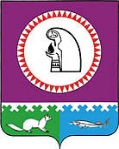 Решениео признании  либо об отказе в признании граждан, участниками мероприятия по категории_______________________________________________________________________________________________________________________________________________________________________________________________________________________________________мероприятия 3 «Ликвидация и расселение  приспособленных для проживания строений, расположенных в месте их сосредоточения в муниципальном образовании  Октябрьский район» муниципальной программы «Обеспечение доступным и комфортным жильем жителей муниципального образования Октябрьского района на 2016-2020 годы».Гражданин (граждане)____________________________________________________, проживающие в помещении, приспособленном для проживания по адресу: _____________________________________________________________________________ подал (подали) «_____»_______________20___ года заявление на признание участниками мероприятия 3 по категории «_________________________». 	На основании предоставленных документов, гражданин (граждане) _______________________________________________________________________признаны (не признаны) участниками мероприятия 3 категории «_____________» .Основания признания (не признания) участниками мероприятия 3 категории «____»:________________________________________________________________________________Заведующий отделом           _________________    _______________________________М.п.                                     (подпись)                              (Фамилия, имя, отчество)Приложение № 3 к Порядку 2 реализации мероприятии 3 «Ликвидация и расселение приспособленных для проживания строений, расположенных в месте их сосредоточения в муниципальном образовании Октябрьский район»ГАРАНТИЙНОЕ ПИСЬМО«__» ___________________ 20__ г.Муниципального образования Октябрьский районВ соответствии с Порядком 2 реализации мероприятия 3 «Ликвидация и расселение  приспособленных для проживания строений, расположенных в месте их сосредоточения в муниципальном образовании Октябрьский район» по категории «_____________________________________________________________» подпрограммы I  «Содействие жилищного строительства» муниципальной программы «Обеспечение доступным и комфортным жильем жителей муниципального образования Октябрьского района на 2016-2020 годы», решением жилищной комиссии по реализации целевых программ администрации Октябрьского района от _______________. Отдел жилищной политики администрации Октябрьского района в лице____________________________________________________________, действующего на основании __________________________, гарантирует предоставление субсидии гражданину(ке)________________________________________________________________________(фамилия, имя, отчество)в сумме ____________________________________________ рублей.Оплата субсидии производится Управлением жилищно-коммунального хозяйства и строительства администрации Октябрьского района на основании договора купли-продажи жилого помещения приобретаемого на территории Ханты-Мансийского автономного округа-Югры, заключенного в соответствии с действующим законодательством Российской Федерации.Перечисление денежных средств производится Управлением жилищно-коммунального хозяйства и строительства администрации Октябрьского района на счет продавца, кредитной организации, участника в течение тридцати банковских дней с момента представления в отдел жилищной политики администрации Октябрьского района следующих документов:- оригиналы и копии документов, необходимые для предоставления субсидии (платежные документы, подтверждающие внесение собственных (кредитных, заемных) средств, в соответствии с условиями договора на момент перечисления субсидии, справки либо паспорта органов технической инвентаризации о техническом состоянии приобретаемого жилого помещения);- оригиналы и копии договора на приобретение жилого помещения, кредитного договора, договора займа, заключенных получателями субсидий. Договоры на приобретение жилого помещения, подлежащие в соответствии с действующим законодательством государственной регистрации, должны быть зарегистрированы в установленном порядке, кредитный договор должен быть оформлен в установленном законодательством Российской Федерации порядке. Копии документов заверяются лицом, принимающим документы, после чего оригиналы возвращаются гражданам;- свидетельство о государственной регистрации права собственности граждан на приобретенное жилое помещение.Приобретенное жилое помещение должно соответствовать установленным санитарно-техническим требованиям и быть пригодным для постоянного проживания, при этом жилое помещение должно быть оформлено в общую долевую собственность всех зарегистрированных и проживающих в приспособленном для проживания строении членов семьи.В случае приобретения жилого помещения по стоимости большей, чем размер субсидии, перечисление субсидии производится после внесения гражданином собственных и (или) заемных средств, подлежащих оплате в соответствии с условиями договора на приобретение жилого помещения на момент предоставления субсидии.В случае приобретения жилого помещения по стоимости меньшей, чем размер субсидии, перечисление субсидии производится в размере стоимости приобретенного жилого помещения, в соответствии с условиями договора на приобретение жилого помещения.Срок действия гарантийного письма до «___» ___________ 20__ г.Заведующий отделом    _________________    ________________________	                                    (подпись)       (Фамилия, имя, отчество)Администрация Октябрьского районаОТДЕЛ ЖИЛИЩНОЙ ПОЛИТИКИул. Калинина, д. 39, пгт. Октябрьское, ХМАО-Югра, Тюменской обл., 628100тел./факс (34678) 2-80-77, (34678) 2-81-21e-mail:zhil@oktregion.ru, http://www.oktregion.ruАдминистрация Октябрьского районаОТДЕЛ ЖИЛИЩНОЙ ПОЛИТИКИул. Калинина, д. 39, пгт. Октябрьское, ХМАО-Югра, Тюменской обл., 628100тел./факс (34678) 2-80-77, (34678) 2-81-21e-mail:zhil@oktregion.ru, http://www.oktregion.ruАдминистрация Октябрьского районаОТДЕЛ ЖИЛИЩНОЙ ПОЛИТИКИул. Калинина, д. 39, пгт. Октябрьское, ХМАО-Югра, Тюменской обл., 628100тел./факс (34678) 2-80-77, (34678) 2-81-21e-mail:zhil@oktregion.ru, http://www.oktregion.ruАдминистрация Октябрьского районаОТДЕЛ ЖИЛИЩНОЙ ПОЛИТИКИул. Калинина, д. 39, пгт. Октябрьское, ХМАО-Югра, Тюменской обл., 628100тел./факс (34678) 2-80-77, (34678) 2-81-21e-mail:zhil@oktregion.ru, http://www.oktregion.ruАдминистрация Октябрьского районаОТДЕЛ ЖИЛИЩНОЙ ПОЛИТИКИул. Калинина, д. 39, пгт. Октябрьское, ХМАО-Югра, Тюменской обл., 628100тел./факс (34678) 2-80-77, (34678) 2-81-21e-mail:zhil@oktregion.ru, http://www.oktregion.ruАдминистрация Октябрьского районаОТДЕЛ ЖИЛИЩНОЙ ПОЛИТИКИул. Калинина, д. 39, пгт. Октябрьское, ХМАО-Югра, Тюменской обл., 628100тел./факс (34678) 2-80-77, (34678) 2-81-21e-mail:zhil@oktregion.ru, http://www.oktregion.ruАдминистрация Октябрьского районаОТДЕЛ ЖИЛИЩНОЙ ПОЛИТИКИул. Калинина, д. 39, пгт. Октябрьское, ХМАО-Югра, Тюменской обл., 628100тел./факс (34678) 2-80-77, (34678) 2-81-21e-mail:zhil@oktregion.ru, http://www.oktregion.ruАдминистрация Октябрьского районаОТДЕЛ ЖИЛИЩНОЙ ПОЛИТИКИул. Калинина, д. 39, пгт. Октябрьское, ХМАО-Югра, Тюменской обл., 628100тел./факс (34678) 2-80-77, (34678) 2-81-21e-mail:zhil@oktregion.ru, http://www.oktregion.ruАдминистрация Октябрьского районаОТДЕЛ ЖИЛИЩНОЙ ПОЛИТИКИул. Калинина, д. 39, пгт. Октябрьское, ХМАО-Югра, Тюменской обл., 628100тел./факс (34678) 2-80-77, (34678) 2-81-21e-mail:zhil@oktregion.ru, http://www.oktregion.ruАдминистрация Октябрьского районаОТДЕЛ ЖИЛИЩНОЙ ПОЛИТИКИул. Калинина, д. 39, пгт. Октябрьское, ХМАО-Югра, Тюменской обл., 628100тел./факс (34678) 2-80-77, (34678) 2-81-21e-mail:zhil@oktregion.ru, http://www.oktregion.ruАдминистрация Октябрьского районаОТДЕЛ ЖИЛИЩНОЙ ПОЛИТИКИул. Калинина, д. 39, пгт. Октябрьское, ХМАО-Югра, Тюменской обл., 628100тел./факс (34678) 2-80-77, (34678) 2-81-21e-mail:zhil@oktregion.ru, http://www.oktregion.ru«»20___г.№пгт. Октябрьскоепгт. Октябрьскоепгт. Октябрьскоепгт. Октябрьскоепгт. Октябрьскоепгт. Октябрьскоепгт. Октябрьскоепгт. Октябрьское